Государственное автономное учреждениедополнительного профессионального образованияЯрославской области
"Институт развития образования"

ВЫПИСКА ИЗ ПРИКАЗАот 29.11.2017								№ 01-03/178-1Об итогах региональной«Профессиональной олимпиадыучителей ОБЖ и физической культуры»В соответствии с приказом ГАУ ДПО ЯО ИРО от 16.10.2017 № 01-03/143-1 о проведении «Профессиональной олимпиады учителей ОБЖ и физической культуры»ПРИКАЗЫВАЮ:1. Утвердить протоколы заседаний конкурсной комиссии региональной «Профессиональной олимпиадыучителей ОБЖ и физической культуры» от 24.11. 2017 г. и наградить победителей по номинациям:Номинация «Технологии достижения метапредметных результатов на уроках ФК и ОБЖ»:- Корскова Ярослава Андреевича, учителя физической культурыМОУ СОШ № 12 им. П.Ф. Дерунова г. Рыбинск, дипломом первой степени и памятным подарком;- Поварову Наталью Александровну,учителя физической культуры МОУ средняя школа№ 12 г. Ярославль, дипломом второй степени и памятным подарком;- Григорьеву Наталью Павловну, учителя физической культурыМОУ средняя школа № 58 г. Ярославль, дипломом третьей степении памятным подарком;Номинация «Технологии достижения метапредметных результатов во внеурочной деятельности по спортивно-оздоровительному направлению»:- Зверева Виктора Николаевича, учителя физической культурыМОУ СОШ № 28 имени А.А. Суркова г. Рыбинск, дипломом первой степени и памятным подарком;- Кинарейкину Наталию Васильевну, учителя физической культуры МОУ Константиновская СШ Тутаевского МР, дипломом второй степении памятным подарком;- Васильеву Елизавету Максимовну, учителя физической культурыМОУ средняя школа №88 г. Ярославль, дипломом третьей степени и памятным подарком;И.о. ректора                                А.Н. Смирнова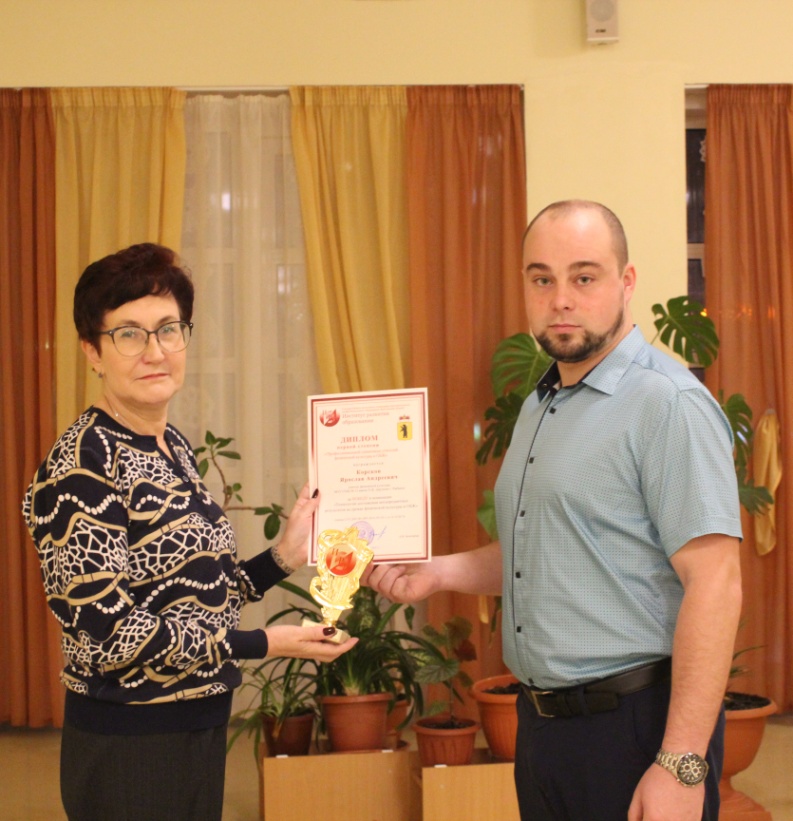 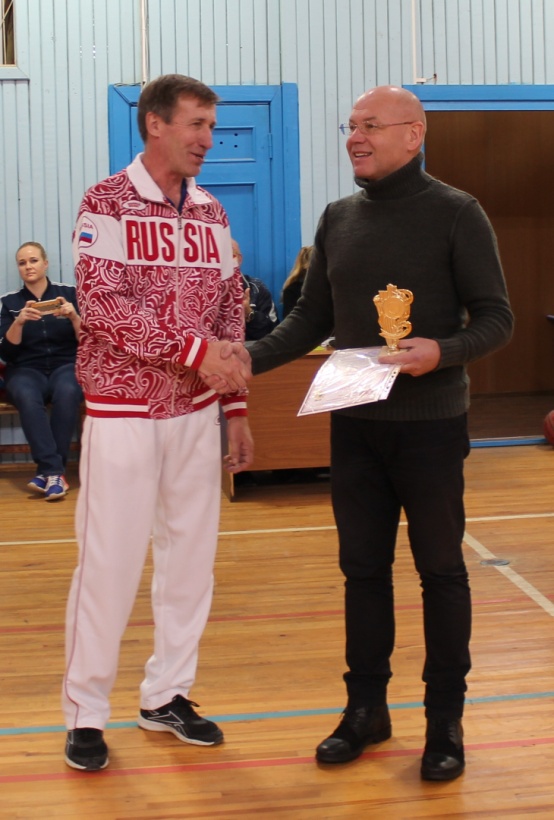 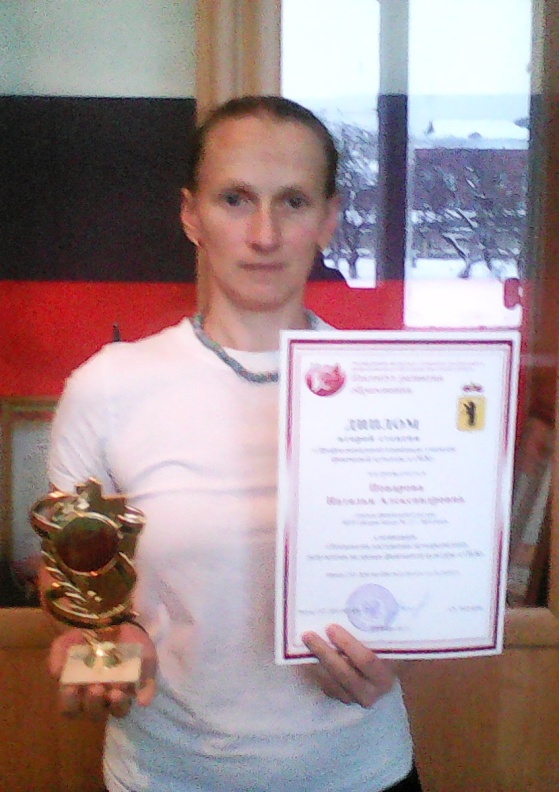 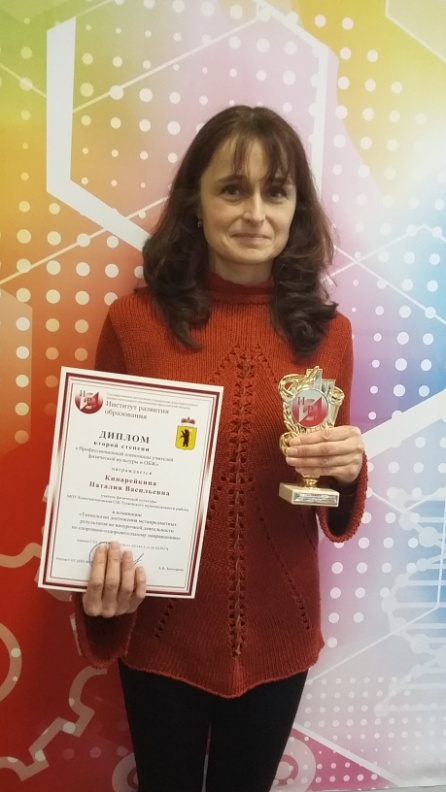 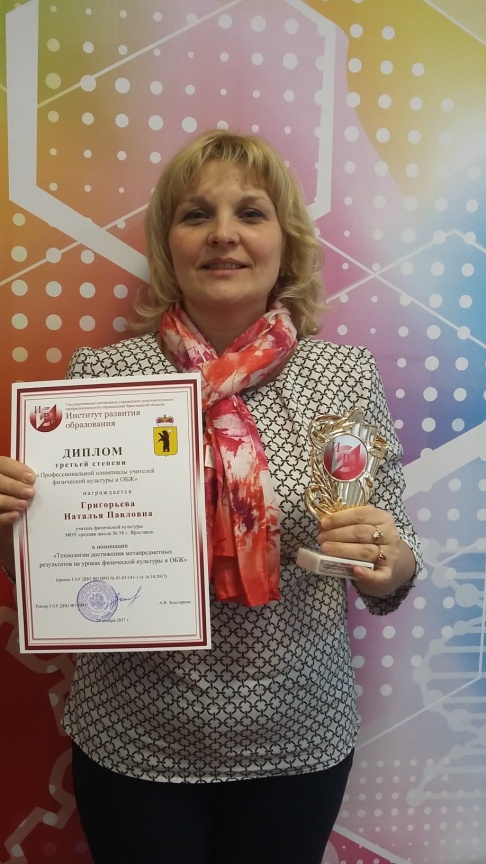 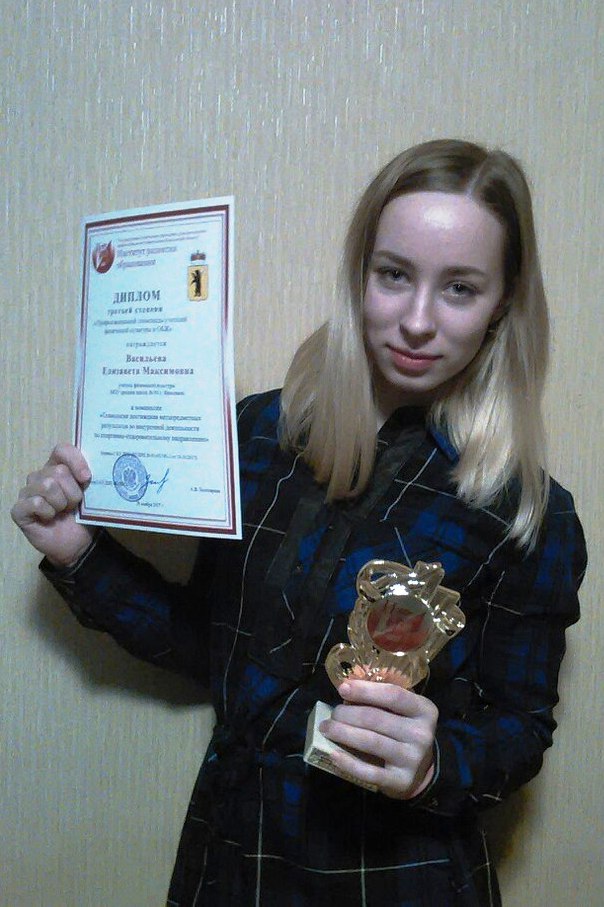 